Useful FunctionsFunctions are the words that you can put into formulae to do some maths.  There are hundreds!Try out these functions, try to understand how they work:=sum(A2:B6)	adds up=average(C7:C9) 	averages (mean) 	=median(C7:C9)		median=min(C7:C9) 	finds the minimum value in a range 	=max(C7:C9)	finds the maximum value in a range=count(D4:D23)	counts up how many cells in a range contain numbers=counta(D4:D23)	counts up how many cells in a range are not empty=countif(D4:D23,>14)		counts up how many cells meet a criterion (e.g. >14, means greater than 14)=if(A2<=100,"Within budget","Over budget")	 used to make decisions (e.g. if A2 is less than or equal to 100, show “within budget”, if not show “over budget”)=roundup(D4,2)	    rounds a number up to a number of decimal places.Try to find some other functions you might use: 	Look here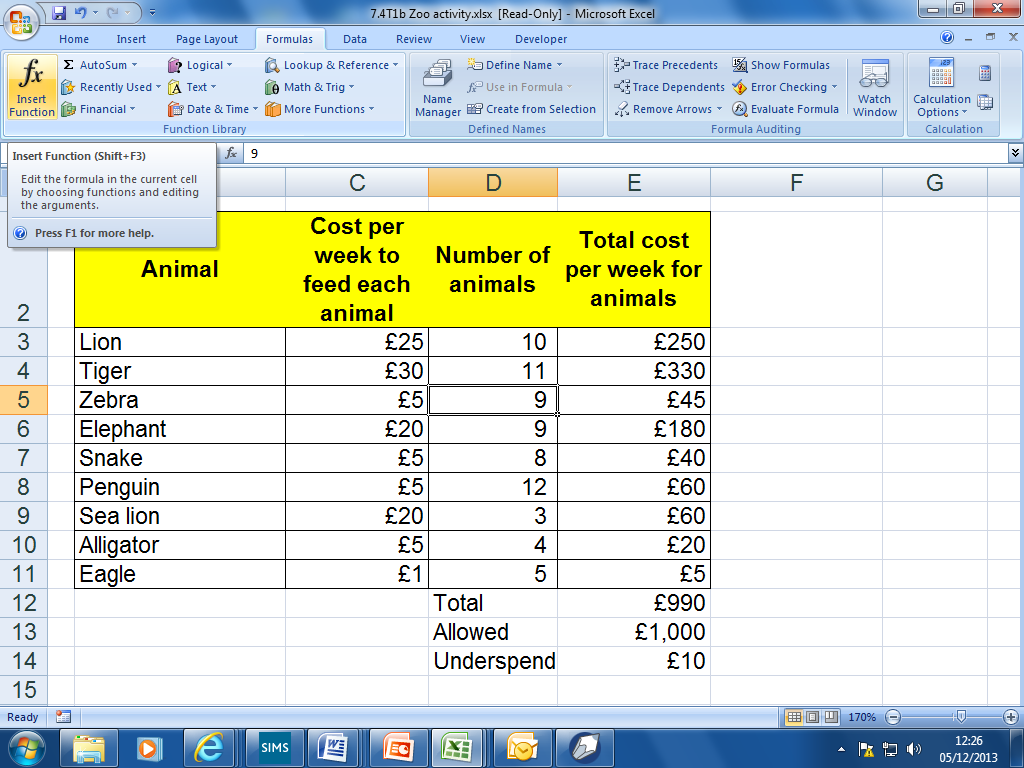 